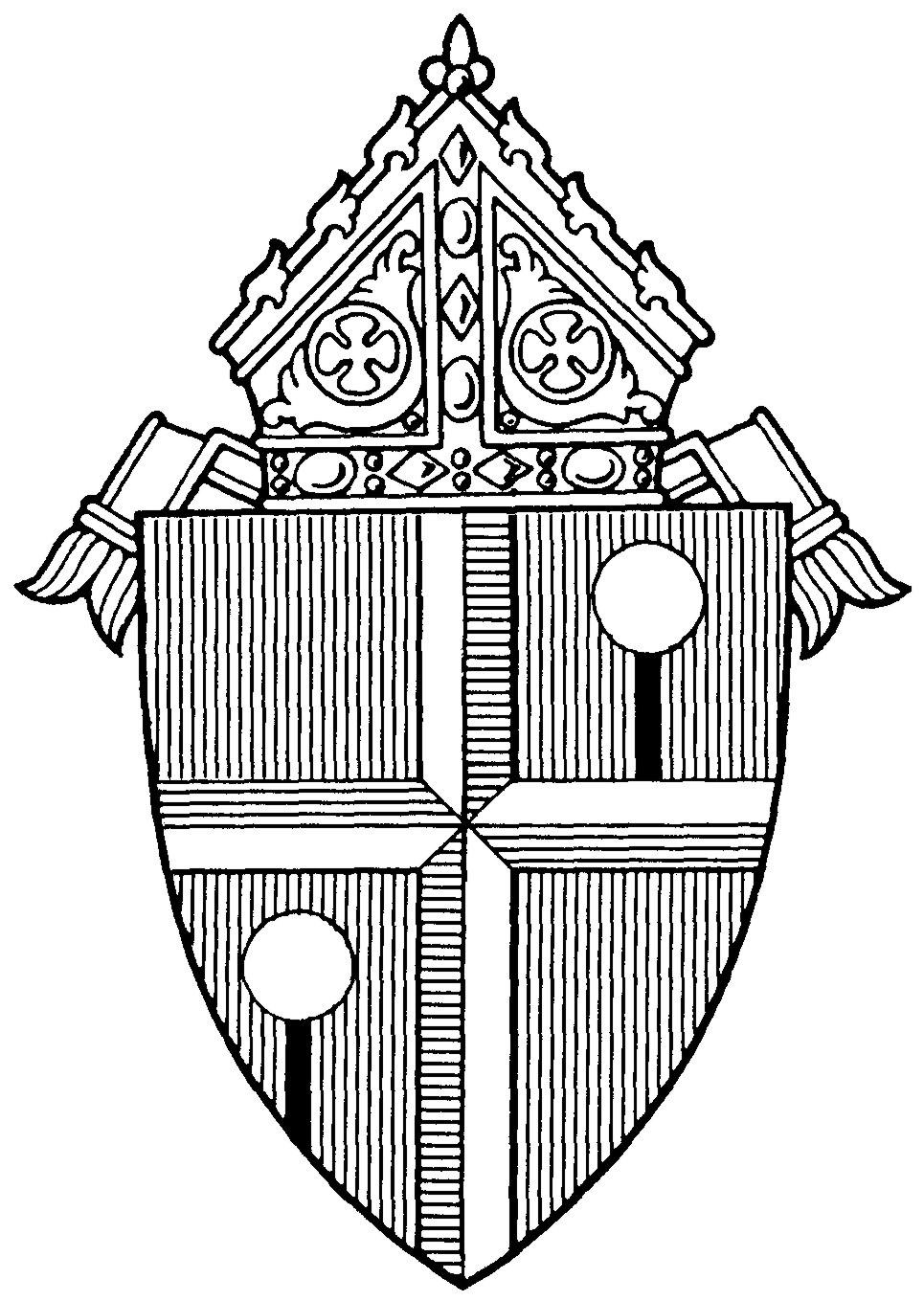 LAY ECCLESIAL MINISTRY TRAINING PROGRAM OVERVIEWGo, therefore, and make disciples of all nations, baptizing them in the name of the Father, and of the Son, and of the Holy Spirit, teaching them to observe all that I have commanded you.  And behold, I am with you always, until the end of the age. (Mt. 29: 19 – 20)The Lay Ecclesial Ministry Certification Program for catechists provides both a basic foundation in Catholic theology and ministry-specific training. Together, they meet the six inter-related tasks for the development of the Christian faith as outlined in the National Directory for Catechesis: 1) to deepen knowledge of faith; 2) to provide a liturgical education that brings the faithful to full, conscious, and active participation in liturgy; 3) to provide a moral formation that transmits Jesus’ attitudes to the faithful in a way that leads to interior transformation; 4) to teach people to pray in such a way that catechesis is permeated by a climate of prayer; 5) to prepare the Christian to live in community; 6) to prepare Christians to participate actively in the life and mission of the Church.Part I of this booklet outlines the theological foundations courses which are recommended of all lay ecclesial ministers in the Diocese of Honolulu, which include religious education catechists, teachers in the Hawaii Catholic Schools, youth ministers, young adult ministers, RCIA process team members and liturgical ministers.  Part II outlines the specialization courses for parish religious education catechists.  Specialization courses vary by ministry.“It is clear that, in order to present the Catholic faith in its fullness and in a way that is attractive, those who catechize need preparation and ongoing formation specific to the conditions of those to whom they proclaim the Gospel message.” (NDC #54-A.8)Personal Qualities of a Catechist The Church calls forth exemplary followers of Christ who have a living, conscious, active participation in the sacramental life of the Church. Personal qualities of catechists should include: faith that manifests itself in their piety and daily life; love for the Church; apostolic spirit and missionary zeal;love for their brothers and sisters and a desire to give generous service; a willingness to continue their own religious education and formation;the human, moral, and technical qualities necessary for the ministry of a catechist such as dynamism and good relationships with others; respect for the diversity of cultures; an ability to appreciate different stages of individual growth and development;an ability to communicate effectively with the persons to be catechized. These general qualities will have to be made more specific for local conditions and applied to the particular circumstances in each area [see NDC, p. 236].PART I: THEOLOGICAL FOUNDATIONS TRACKING BOOKLETAll Theological Foundations and Specialization courses are to be completed within 3 years of beginning ministry with the diocese.Theological Foundations Approved Course Options: Diocesan-approved courses are available through:Echoes of Faith - Emmaus Edition (RCL Benziger) at www.flourishrclb.comMy Catholic Faith Delivered at www.mycatholicfaithdelivered.comSTEP Notre Dame mcgrath.nd.edu/online-courses/step/University of Dayton, Virtual Learning Community for Faith Formation (VLCFF) at vlcff.udayton.eduCatechetical Foundations courses offered through the Office for Youth and Young Adult Ministry (OYYAM)Catechesis of the Good Shepherd (through certified CGS international formation leaders)Annual faith formation conferencesParish-based training programsAccredited college or universityUsing this Tracking Booklet:Individuals should use this booklet to help keep track of all the various courses as they are completed.  Note that you must provide proof of completion for each course to your Pastor, Catholic School Principal or Ministry Coordinator.  They will sign the booklet for the relevant course after you provide them with proof of completion for that course.Once all Theological Foundation and Specialization courses are finished, the entire completed booklet should be submitted to your Principal or Ministry Coordinator so they may provide a copy of it to the diocese. Name:  ____________________________________________________Phone:  ____________________________________________________Parish:  ____________________________________________________Email:  ____________________________________________________PART I:  THEOLOGICAL FOUNDATIONS COURSESRELIGIOUS EDUCATION CATECHIST SPECIALIZATION COURSESTheological Foundations and Specialization courses are to be completed within 3 years of beginning ministry with the diocese.Ministry leaders: Submit form to the diocesan Office of Religious Education upon completion of all RE specialization courses.Name:  ____________________________________________________Phone:  ____________________________________________________Parish:  ____________________________________________________Email:  ____________________________________________________Highly Recommended for CatechistsMy Catholic Faith DeliveredTheology of the Body for Middle School, High School, Adults/EducatorsVLCFFCatholic Teaching on Chastity, Family Life & Human Sexuality EducationMary in Scripture and TraditionDisabilities in Parish LifeONGOING FORMATIONFaith formation is a life-long process that requires continual participation and engagement.  Ongoing formation may include personal reading, Catholic retreats, pilgrimages, college courses in theology, attending a variety of local and national training sessions or conferences, etc.MASTER CATECHIST CERTIFICATIONCatechists, particularly those in positions of leadership, are encouraged to earn a Master Catechist Certification by completing a Certificate in Catechesis through the University of Dayton’s Virtual Learning Community for Faith Formation (VLCFF).The University of Dayton in partnership with the Diocese of Honolulu provides consistent, high quality training and education for persons involved in catechetical ministries. Upon successful completion of the Certificate of Catechesis, participants will receive both a certificate of completion from the University of Dayton and a certificate of recognition as Master Catechist by the Diocese of Honolulu.Access the Certificate in Catechesis at https://vlcff.udayton.edu Catechists holding a master’s degree or its equivalent in theology, religious studies, or related fields may be recognized as a Master Catechist.  Contact the Office of Religious Education for details.NOTES:NOTES:Diocese of HonoluluOffice of Religious EducationSt. Stephen Diocesan Center6301 Pali HighwayKaneohe, Hawaii 96744www.catholichawaii.org/catechist(808) 203-6747 office(808) 261-7022 faxPART I: THEOLOGICAL FOUNDATIONS COURSESPART I: THEOLOGICAL FOUNDATIONS COURSESCourse Number and TitleCourse Description107 Sacred ScriptureThe foundation of all evangelization and catechesis is the Word of God, especially as it finds expression in the Bible.  Sacred Scriptures provides an overview of how we can effectively read, understand and use the Bible in our personal faith life as well as in catechetical settings.108 Prayer and SpiritualityPrayer and Spirituality addresses our relationship with God and how He navigates us through the joys and difficulties of our spiritual life. Founded on Christ’s examples and teachings on prayer, we explore the diversity of the spiritual life, and practical applications to be utilized for personal growth. Catechism of the Catholic Church pillar: “Christian Prayer”.109 Catholic CreedsIn Catholic Creeds we reflect upon and articulate our personal faith, and understand more fully the truths we profess as members of a believing community so we can more confidently share our faith with others.Catechism of the Catholic Church pillar: “The Profession of Faith”.110 Catholic MoralityCatholic Morality examines how we are to live as Christians in and through Jesus, who describes himself as “the way, and the truth, and the life” (John 14:6).  Catechism of the Catholic Church pillar: “Life in Christ”.111 Liturgy and SacramentsWe explore the meaning of liturgy and sacraments and gain insights into why the sacramental life of the faith community is so central to our Catholic identity.  Catechism of the Catholic Church pillar: “The Celebration of the Christian Mystery”107  Sacred Scripture107  Sacred ScriptureDate Completed:Select One:Select One:Select One:Echoes of Faith: The ScripturesEchoes of Faith: The ScripturesMy Catholic Faith Delivered : ScriptureMy Catholic Faith Delivered : ScriptureSTEP Notre Dame: Introduction to the New TestamentSTEP Notre Dame: Introduction to the New TestamentVLCFF: Bible BasicsVLCFF: Bible BasicsFoundations Course Offered through OYYAM:  ScriptureFoundations Course Offered through OYYAM:  ScriptureCatechesis of the Good Shepherd: Part One Training,All LevelsCatechesis of the Good Shepherd: Part One Training,All LevelsFaith Formation Conference: (session title)Faith Formation Conference: (session title)Other:Other:Pastor/Principal/Parish Ministry Leader Signature_____________________  Print Name:                                                 Date:Pastor/Principal/Parish Ministry Leader Signature_____________________  Print Name:                                                 Date:Pastor/Principal/Parish Ministry Leader Signature_____________________  Print Name:                                                 Date:108  Prayer and Spirituality108  Prayer and SpiritualityDate Completed:Select One:Select One:Select One:Echoes of Faith: Prayer and SpiritualityEchoes of Faith: Prayer and SpiritualityMy Catholic Faith Delivered: Foundations: Prayer and SpiritualityMy Catholic Faith Delivered: Foundations: Prayer and SpiritualitySTEP Notre Dame: On PrayerSTEP Notre Dame: On PrayerVLCFF: Introduction to PrayerVLCFF: Introduction to PrayerFoundations Course Offered through OYYAM:  Prayer and SpiritualityFoundations Course Offered through OYYAM:  Prayer and SpiritualityCatechesis of the Good Shepherd: Part One Training, All LevelsCatechesis of the Good Shepherd: Part One Training, All LevelsFaith Formation Conference: (session title)Faith Formation Conference: (session title)Other:Other:Pastor/Principal/Parish Ministry Leader Signature _______________________________  Print Name:                                                  Date:Pastor/Principal/Parish Ministry Leader Signature _______________________________  Print Name:                                                  Date:Pastor/Principal/Parish Ministry Leader Signature _______________________________  Print Name:                                                  Date:Pastor/Principal/Parish Ministry Leader Signature _______________________________  Print Name:                                                  Date:109  Catholic Creeds109  Catholic CreedsDate Completed:Select One:Select One:Select One:Echoes of Faith: I Believe/We BelieveEchoes of Faith: I Believe/We BelieveMy Catholic Faith Delivered: Foundations: CreedMy Catholic Faith Delivered: Foundations: CreedSTEP Notre Dame: CreedSTEP Notre Dame: CreedVLCFF: Catholic BeliefsVLCFF: Catholic BeliefsFoundations Course Offered through OYYAM:  CreedFoundations Course Offered through OYYAM:  CreedCatechesis of the Good Shepherd: Part One Training, All LevelsCatechesis of the Good Shepherd: Part One Training, All LevelsFaith Formation Conference: (session title)Faith Formation Conference: (session title)Other:Other:Pastor/Principal/Parish Ministry Leader Signature______________________________  Print Name:                                                  Date:Pastor/Principal/Parish Ministry Leader Signature______________________________  Print Name:                                                  Date:Pastor/Principal/Parish Ministry Leader Signature______________________________  Print Name:                                                  Date:110  Catholic Morality110  Catholic MoralityDate Completed: Select One:Select One:Select One:Echoes of Faith: Catholic MoralityEchoes of Faith: Catholic MoralityMy Catholic Faith Delivered: Foundations: Life in ChristMy Catholic Faith Delivered: Foundations: Life in ChristSTEP Notre Dame: The Christian Conscience and Ethical DilemmasSTEP Notre Dame: The Christian Conscience and Ethical DilemmasFoundations Course Offered through OYYAM:  Christian MoralityFoundations Course Offered through OYYAM:  Christian MoralityVLCFF: Introduction to Christian MoralityVLCFF: Introduction to Christian MoralityCatechesis of the Good Shepherd: Part One Training, All LevelsCatechesis of the Good Shepherd: Part One Training, All LevelsFaith Formation Conference: (session title)Faith Formation Conference: (session title)Other:Other:Pastor/Principal/Parish Ministry Leader Signature _______________________________  Print Name:                                                 Date:Pastor/Principal/Parish Ministry Leader Signature _______________________________  Print Name:                                                 Date:Pastor/Principal/Parish Ministry Leader Signature _______________________________  Print Name:                                                 Date:111  Liturgy and Sacraments111  Liturgy and SacramentsDate Completed: Select One:Select One:Select One:Echoes of Faith: Liturgy and SacramentsEchoes of Faith: Liturgy and SacramentsMy Catholic Faith Delivered: Foundations: Liturgy and SacramentsMy Catholic Faith Delivered: Foundations: Liturgy and SacramentsSTEP Notre Dame: Liturgical TheologySTEP Notre Dame: Liturgical TheologyVLCFF: Introduction to Liturgy and Introduction to SacramentsVLCFF: Introduction to Liturgy and Introduction to SacramentsFoundations Course Offered through OYYAM:  Liturgy and Sacraments Foundations Course Offered through OYYAM:  Liturgy and Sacraments Catechesis of the Good Shepherd: Part One Training, All LevelsCatechesis of the Good Shepherd: Part One Training, All LevelsFaith Formation Conference: (session title)Faith Formation Conference: (session title)Other:Other:Pastor/Principal/Parish Ministry Leader Signature _______________________________  Print Name:                                                 Date:Pastor/Principal/Parish Ministry Leader Signature _______________________________  Print Name:                                                 Date:Pastor/Principal/Parish Ministry Leader Signature _______________________________  Print Name:                                                 Date:PART II: RELIGIOUS EDUCATION CATECHIST SPECIALIZATION COURSESPART II: RELIGIOUS EDUCATION CATECHIST SPECIALIZATION COURSESPART II: RELIGIOUS EDUCATION CATECHIST SPECIALIZATION COURSESCourse Number and TitleCourse Number and TitleCourse Description103Characteristics of Human Development103Characteristics of Human DevelopmentThe National Directory for Catechesis reminds us that “God reveals himself to us gradually and in stages, drawing us ever closer in order to prepare us to welcome the culmination of God’s self-revelation in …Jesus Christ” (NDC 16A).  In understanding the continuous cycle of growth and development that occurs throughout life we are better equipped to partner with parents to engage children in an exciting journey of faith.104Roles of the Catechist104Roles of the CatechistCatechists are more than “content experts”!  We are members of the Church community who have received and responded to a call from God to assist parents in forming their children in faith.  The Roles of the Catechist focuses on our key roles.105Child and Youth Ministry and the Law105Child and Youth Ministry and the LawDiscussion of the essential information concerning civil law and its impact on Church institutions, programs and catechetical personnel.222224226Methods for Teaching: Grades 1 and 2Grades 3 and 4Grades 5 and 6Methods courses provide an introduction to the child’s unique learning needs and age-appropriate ways to evangelize and catechize in parish religious education programs.Methods for students in grades 6 – 12 are provided in Youth Ministry specialization training courses.103  Characteristics of Human Development103  Characteristics of Human DevelopmentDate Completed: Select One:Select One:Select One:Echoes of Faith: The LearnerEchoes of Faith: The LearnerMy Catholic Faith Delivered: Catechesis 101: Those Who Are CatechizedMy Catholic Faith Delivered: Catechesis 101: Those Who Are CatechizedVLCFF: Introduction to Catechesis: Tasks of Catechesis & Learning StylesVLCFF: Introduction to Catechesis: Tasks of Catechesis & Learning StylesCatechesis of the Good Shepherd: Part One Training, All LevelsCatechesis of the Good Shepherd: Part One Training, All LevelsFaith Formation Conference: (session title)Faith Formation Conference: (session title)Other:Other:Pastor/Director/Coordinator of Religious Education Signature ________________________  Print Name:                                                    Date:Pastor/Director/Coordinator of Religious Education Signature ________________________  Print Name:                                                    Date:Pastor/Director/Coordinator of Religious Education Signature ________________________  Print Name:                                                    Date:104  Roles of the Catechist104  Roles of the CatechistDate Completed: Select One:Select One:Select One:Echoes of Faith: Roles of the CatechistEchoes of Faith: Roles of the CatechistMy Catholic Faith Delivered: Catechesis 101: Those Who Are CatechizedMy Catholic Faith Delivered: Catechesis 101: Those Who Are CatechizedVLCFF: Introduction to Catechesis: Vocation of the Catechist & Roles of CatechesisVLCFF: Introduction to Catechesis: Vocation of the Catechist & Roles of CatechesisCatechesis of the Good Shepherd: Part One Training, All LevelsCatechesis of the Good Shepherd: Part One Training, All LevelsFaith Formation Conference: (session title)Faith Formation Conference: (session title)Other:Other:Pastor/Director/Coordinator of Religious Education Signature ________________________  Print Name:                                                  Date:Pastor/Director/Coordinator of Religious Education Signature ________________________  Print Name:                                                  Date:Pastor/Director/Coordinator of Religious Education Signature ________________________  Print Name:                                                  Date:105  Child and Youth Ministry and the Law105  Child and Youth Ministry and the LawDate Completed: Select One:Select One:Select One:Office of Religious Education: Religious Education and the LawOffice of Religious Education: Religious Education and the LawVLCFF: Administration in MinistryVLCFF: Administration in MinistryFaith Formation Conference: (session title)Faith Formation Conference: (session title)Other:Other:Pastor/Director/Coordinator of Religious Education Signature ________________________  Print Name:                                                  Date:Pastor/Director/Coordinator of Religious Education Signature ________________________  Print Name:                                                  Date:Pastor/Director/Coordinator of Religious Education Signature ________________________  Print Name:                                                  Date:222 METHODOLOGY (Select One)222 METHODOLOGY (Select One)222 METHODOLOGY (Select One)222 METHODOLOGY (Select One)Echoes of FaithEchoes of FaithDate Completed:Date Completed:Methods for Teaching Grades 1 and 2Methods for Teaching Grades 1 and 2Methods for Teaching Grades 3 and 4Methods for Teaching Grades 3 and 4Methods for Teaching Grades 5 and 6Methods for Teaching Grades 5 and 6Select One:Select One:Select One:Select One:My Catholic Faith Delivered:Catechesis 101: Methodology – Parts 1 & 2My Catholic Faith Delivered:Catechesis 101: Methodology – Parts 1 & 2My Catholic Faith Delivered:Catechesis 101: Methodology – Parts 1 & 2VLCFF:Introduction to Catechesis: Process, Methods & Lesson Planning in CatechesisVLCFF:Introduction to Catechesis: Process, Methods & Lesson Planning in CatechesisVLCFF:Introduction to Catechesis: Process, Methods & Lesson Planning in CatechesisCatechesis of the Good Shepherd: Part One Training, All LevelsCatechesis of the Good Shepherd: Part One Training, All LevelsCatechesis of the Good Shepherd: Part One Training, All LevelsFaith Formation Conference: (session title)Faith Formation Conference: (session title)Faith Formation Conference: (session title)Other:Other:Other:Pastor/Director/Coordinator of Religious Education Signature ________________________  Print Name:                                                  Date:Pastor/Director/Coordinator of Religious Education Signature ________________________  Print Name:                                                  Date:Pastor/Director/Coordinator of Religious Education Signature ________________________  Print Name:                                                  Date:Pastor/Director/Coordinator of Religious Education Signature ________________________  Print Name:                                                  Date: